课程名称：工程数学课程代码：06268第一章　随机事件及其概率一、单项选择题1．设当A和B同时发生时，事件C必发生，则（    ）。A.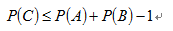 B.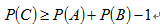 C.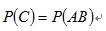 D.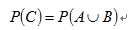 2．设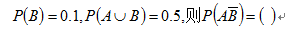 A.0.1B.0.2C.0.3D.0.43．设A、B、C为三个随机事件，且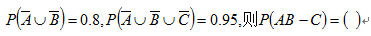 A.0.15B.0.25C.0.35D.0.454．设对于事件A、B、C有则A、B、C至少发生一个的概率为（     ）。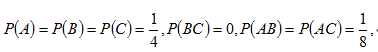 A.3/8B.5/8C.7/8D.1/25．设两个相互独立的事件A与B都不发生的概率为1/9，A发生B不发生的概率与B发生A不发生的概率相等，则P(A)=()A.2/9B.5/9C.2/3D.1/36．若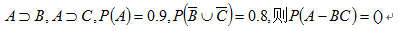 A.0.7B.0.8C.0.9D.0.17．设A，B为随机事件，则（　　）。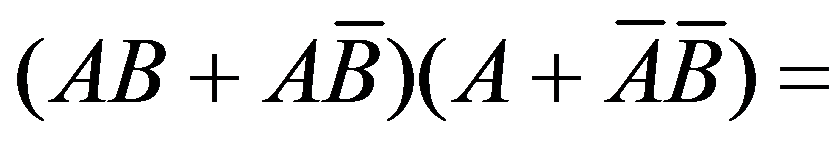 A.AB.BC.ABD.φ8．对掷一枚硬币的试验, “出现正面”称为（　　）。A.样本空间B.必然事件C.不可能事件D.随机事件9．事件A，B相互独立，且P(A)=0.7，P(B)=0.6，P(A-B)=（　　）。A.0.28B.0.42C.0.88D.0.1810．事件A，B相互独立，且P(A)=0.7，P(B)=0.2，P(A-B)=（　　）。A.0.46B.0.42C.0.56D.0.1411．设A,B为两个随机事件，且P(B)>0,P(A│B)=1则有（　　）。A.P(A∪B)>P(A)B.P(A∪B)>P(B)C.P(A∪B)=P(A)D.P(A∪B)=P(B)12．设A，B为两随机事件，且，则下列式子正确的是（　　）。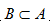 A.P(A∪B)=P(B)B.P(AB)=P(B)C.P(B|A)=P(B)D.P(B-A)=P(B)-P(A)13．从装有2只红球，2只白球的袋中任取两球，记：A=“取到2只白球”则=（　　）。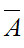 A.取到2只红球B.取到1只红球C.没有取到白球D.至少取到1只红球14．设对于随机事件A、B、C,有P(A)=P(B)=P(C)=1/4,且P(AB)=P(BC)=0,,则三个事件A、B、C, 至少发生一个的概率为 （　　）。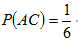 A.3/8B.7/12C.3/4D.5/415．设事件A与B同时发生时，事件C一定发生，则（　　）。A.P(A B)=P(C)B.P(A)+P(B)-P(C)≤1C.P(A)+P(B)-P(C)≥1D.P(A)+P(B)≤P(C)16．进行一系列独立的试验，每次试验成功的概率为p，则在成功2次之前已经失败3次的概率为（　　）。A.p2(1-p)3B.4p(1-p)3C.5p2(1-p)3D.4p2(1-p)317．设A, B是任意两个的互不相容事件, 则必有（　　）。A.P(AB)=P(A)P(B)B.P(A-B)=P(A)C.与 互不相容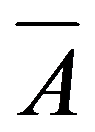 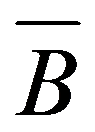 D.与 相容18．设某人向一个目标射击, 每次击中目标的概率为0.8 , 现独立射击3次, 则3次中恰好有2次击中目标的概率是（　　）。A.0.384B.0.64C.0.32D.0.128二、计算题19．设6位同学每位都等可能地进入十间教室中任何一间自习，求6位同学所在教室各不相同的概率。20．设系统由100个相互独立的部件组成, 运行期间每个部件损坏的概率为0.1, 至少有85个部件是完好时系统才能正常工作。用中心极限定理求系统正常工作的概率。(Φ(1.67)=0.9525)21．某市有50%住户订日报，有65%住户订晚报，有85%住户至少订这两种报纸中的一种，求同时订这两种报纸的住户的概率。22．两人独立射击, 甲击中目标的概率为0.6, 乙击中目标的概率为0.7, 求目标被击中的概率。23．设某产品的合格率为80% 。检验员在检验时合格品被认为合格的概率为97%，次品被认为合格的概率为2%。（1）求任取一产品被检验员检验合格的概率；（2）若一产品通过了检验，求该产品确为合格品的概率。24．一箱产品共100件,其中次品个数从0到2是等可能的。开箱检验时，从中随机抽取10件，如果发现有次品，则认为该箱产品不合要求而拒收。（1）求通过验收的概率；（2）若已知该箱产品已通过验收，求其中确实没有次品的概率。三、填空题25．设______。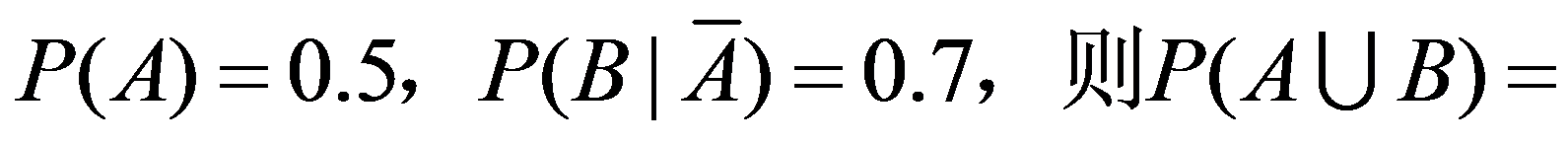 26．设A，B，C是三个事件, 则A，B，C中至多有2个事件发生可表示为________。27．设P（A）= 0.7,P (A － B) = 0.3 , 则  ___________。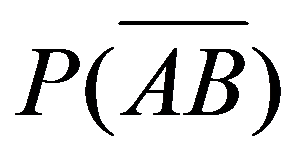 28．若事件A与B互斥，P(A)=0.6,P(A∪B)=0.8,则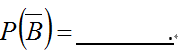 29．设A，B，C是三个事件, 则A，B，C中恰有2个事件发生可表示为 _______。30．一批零件的次品率为0.2, 连取三次, 每次一件(有放回), 则三次中恰有两次取到次品的概率为               。31．设A，B，C是三个事件，则A不发生但 B，C中至少有1个事件发生可表示为___________四、证明题32．设6位同学每位都等可能地进入十间教室中任何一间自习，求6位同学所在教室各不相同的概率。33．设P(A)=a,P(B)=b,(a,b均大于0)。证明a/b≥P(A/B)≥(a+b-1)/b34．已知随机事件A与B相互独立，求证事件A与也是相互独立的。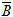 35．已知随机事件A与B相互独立，求证事件也是相互独立的。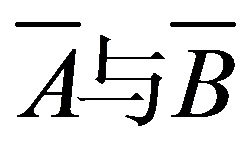 第二章　随机变量的分布一、单项选择题36．设分别为随机变量的分布函数，为使是某一随机变量的分布函数，在下列给定的各组数值中应取（      ）。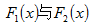 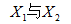 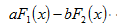 A. B.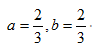 C.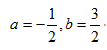 D.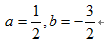 37．设是连续性随机变量X的分布函数，则a=（      ）。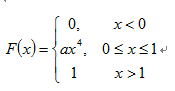 A.4B.3C.2D.138．设随机变量X的概率密度函数为,则X的分布函数为（）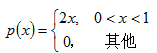 A.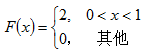 B.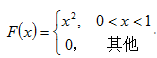 C.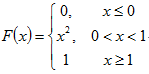 D.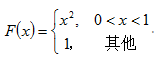 39．设一个零件的使用寿命X的密度函数为 则三个这样的零件中恰好有一个的使用寿命超过1000的概率为（）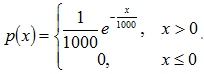 A.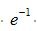 B.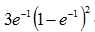 C.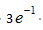 D.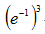 40．下列函数为正态分布密度的是（　　）。A.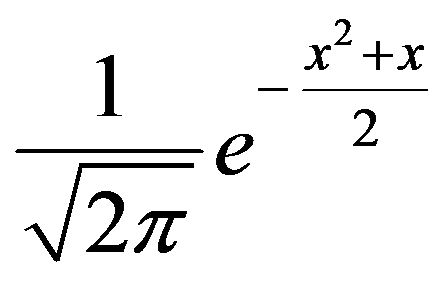 B.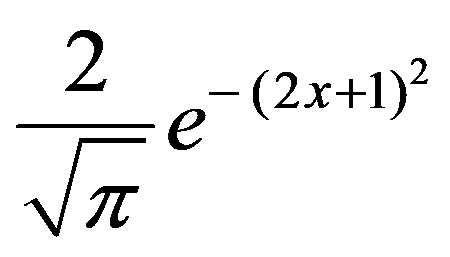 C.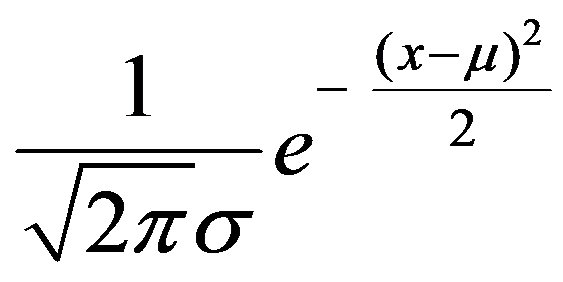 D. 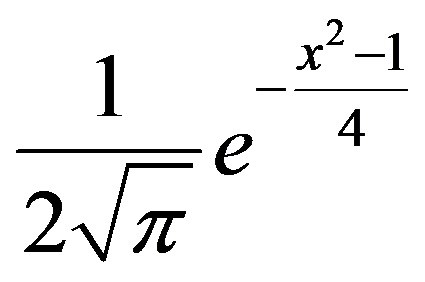 41．下列函数为随机变量密度的是（　　）。A.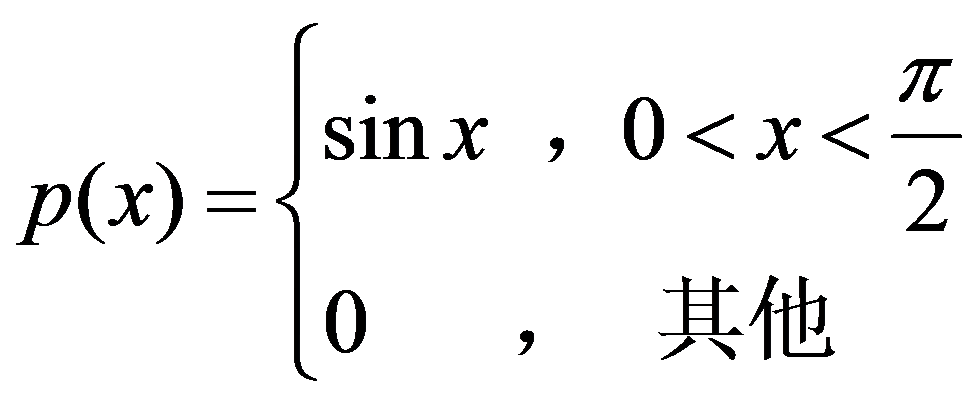 B.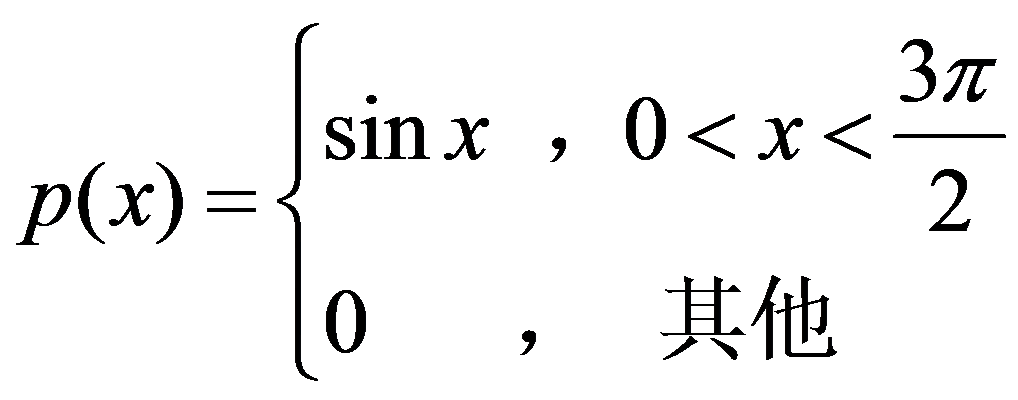 C.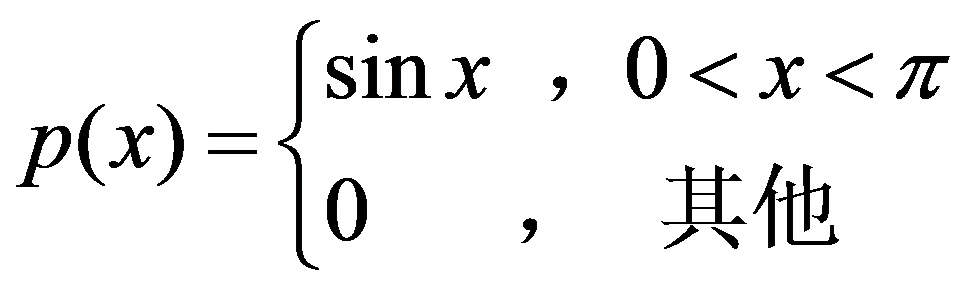 D.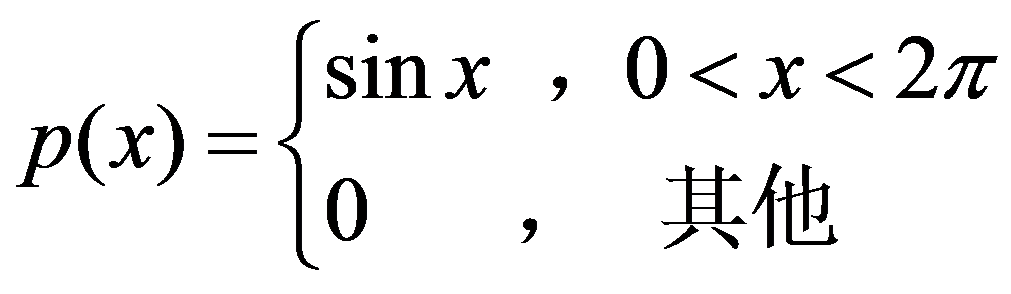 42．设随机变量X的可能取值为x1,x2, 随机变量Y的可能取值为y1,y2,y3, 如果P{X=x1,Y=y1} = P{X=x1}·P{Y=y1}, 则随机变量X 与Y （　　）。A.一定不相关B.一定独立C.一定不独立D.不一定独立43．设随机变量x的密度函数为，则C=(     )。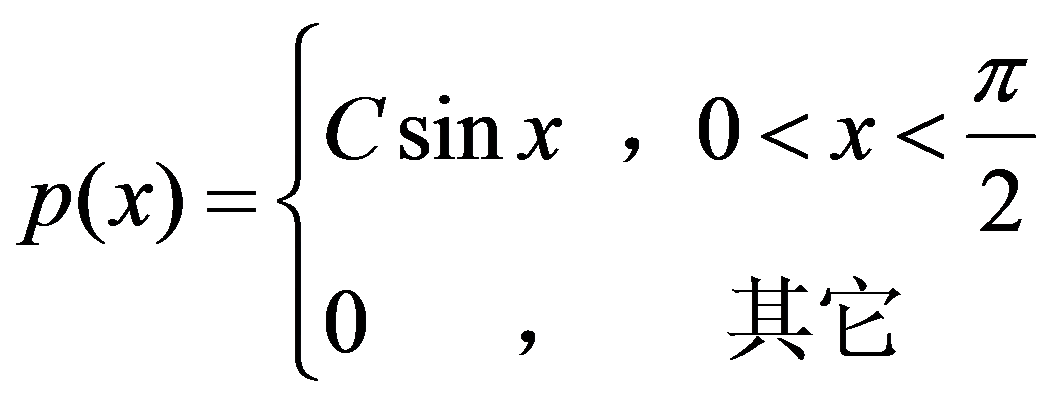 A.0B.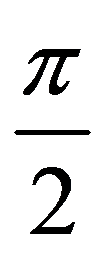 C.1D.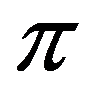 44．设随机变量X 与Y 相互独立且都服从区间[0,1]上的均匀分布，则下列随机变量中服从均匀分布的有（　　）。A.X2B.X +Y C.(X ，Y )D.X -Y 45．设随机变量X服从正态分布N(4,9)，则P{X<4}=（　　）。A.0B.1C.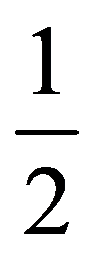 D.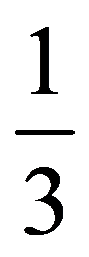 46．设随机变量X与Y相互独立,且X在区间（0,1）上服从均匀分布，Y服从指数分布e(2)， 则（X,Y）的联合密度函数为（　　）。A.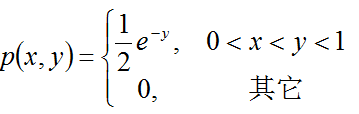 B.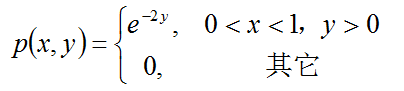 C.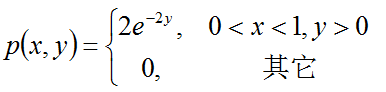 D.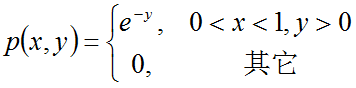 47．每张奖券中尾奖的概率为1/10，某人购买了20张号码杂乱的奖券，设中尾奖的张数为X，则X服从 （　　）。A.二项分布B.泊松分布C.指数分布D.正态分布48．对于随机变量X ,F (x) = P {X ≤ x } 称为随机变量X的（　　）。A.概率分布B.概率C.概率密度D.分布函数49．设随机变量X～N(1,1)，其概率密度函数为p(x)分布函数是F(x)，则正确的结论是（　　） 。A.P{X≤0}=P{X≥0}B.P{≤1}=P{x≥1}C.F(-x)=F(x)D.p(x)=p(-x)二、计算题50．抽样表明某市新生儿体重X(单位：公斤)近似地服正态分布N(3, 4), 求新生儿体重超过4公斤的概率。（Φ(0.5 = 0.6915 )51．设打一次电话所用时间X（分钟）服从参数为1/10的指数分布，如果某人刚好在你前面走进公用电话亭，求你等待时间在10分钟到20分钟之间的概率。52．设随机变量X服从均匀分布U[2,4],随机变量Y服从指数分布е(2)，且X与Y相互独立。求：（1）(X,Y)的联合概率密度； (2) D(X-2Y)。53．设随机变量X服从参数为λ=2的指数分布。(1) 求数学期望E(-2X+6)；（2）求随机变量Y=3X的密度函数PY(y)。三、填空题54．设随机变量X服从泊松分布, 且P｛X = 1｝= P｛X = 2｝, 则 D X = ________。55．设随机变量X,Y都服从均匀分布U(-1,1)， 且X与Y相互独立, 则随机变量(X,Y)的联合分布密度p(x,y)______。56．设随机变量X的概率分布为:P{X=k}=k/C,(k=1,2,3,),则C=______。57．设随机变量X与Y相互独立，且X 服从N(1,9),Y服从N（2，16）,则随机变量X+Y服从______分布。58．设随机变量X的概率分布为P(X=K)=CK,(K=1,2,3,4),则C=______。59．随机变量X服从区间 [1，4]上的均匀分布，则P { 0＜X＜3} = ______。60．设随机变量x的概率分布为P{X=K}=K/C (K=1,2,3,4,5)， 则C=______。四、证明题61．设X的分布函数为，1.求X的分布律，2.求。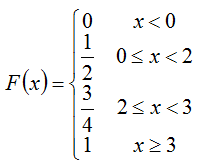 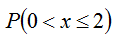 第三章　多维随机变量的分布一、单项选择题62．设二维随机变量（X,Y）的联合分布律为则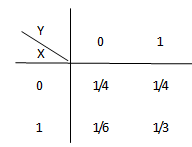 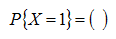 A.1/6B.1/4C.1/2D.1/363．设二维随机变量（X,Y）在区域 内服从均匀分布，则（X,Y）的联合密度函数p(x,y)=()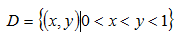 A.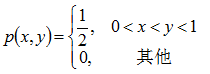 B.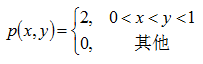 C.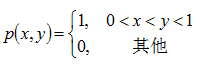 D.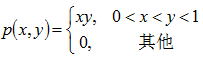 64．设随机变量 ，且X与Y相互独立，则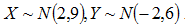 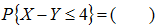 A.1B.0C.1/2D.0.165．下列命题不正确的是（      ）。A.两个独立的服从指数分布的随机变量之和仍服从指数分布B.两个独立的服从正态分布的随机变量之和仍服从正态分布C.二维正态分布的两个边缘分布均为一维正态分布D.若二维随机变量（X,Y）在区域上服从均匀分布，则X与Y相互独立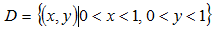 66．设随机变量X的概率密度为p(x)，y=-x，则Y的概率密度为（　　）。A.-p(y)B.1-p(-y)C.p(-y)D.p(y)67．设随机变量X的密度函数为p(x), 满足p(-x)=p(x)，X的分布函数为F(x)， 则对任意实数α>0，有（　　）。A. ；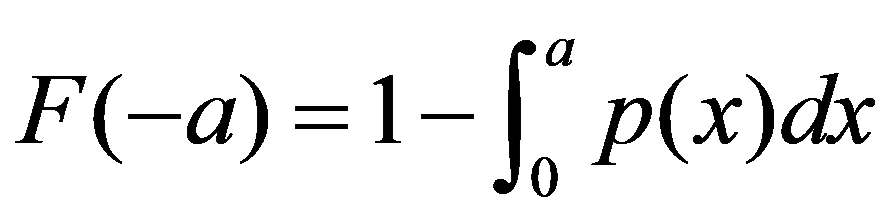 B.F(-α)=F(α)；C. ；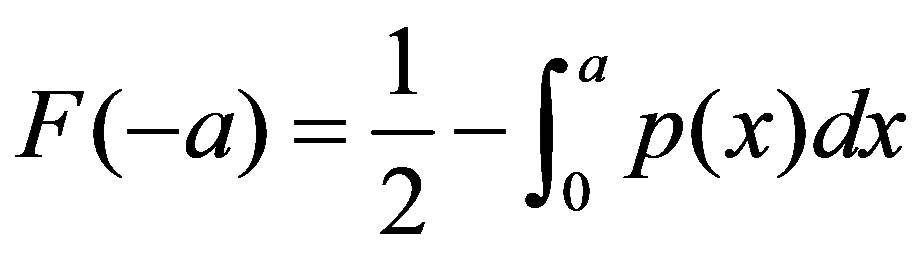 D.F(-α)=2F(α)-168．设随机变量X服从正态分布N(-1,25)，则P{X+1<0}=（　　）。A.0B.1/2C.1D.1/369．设随机变量X服从N(0,1), 其分布密度函数为φ(x), 则φ(0)=（　　）。A.0B.1C.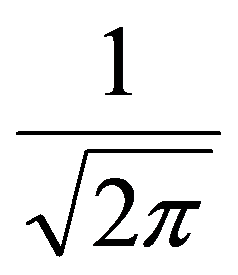 D.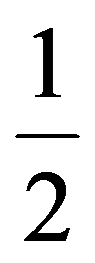 70．若二维随机变量(X,Y)的联合概率密度为，则系数A=（　　）。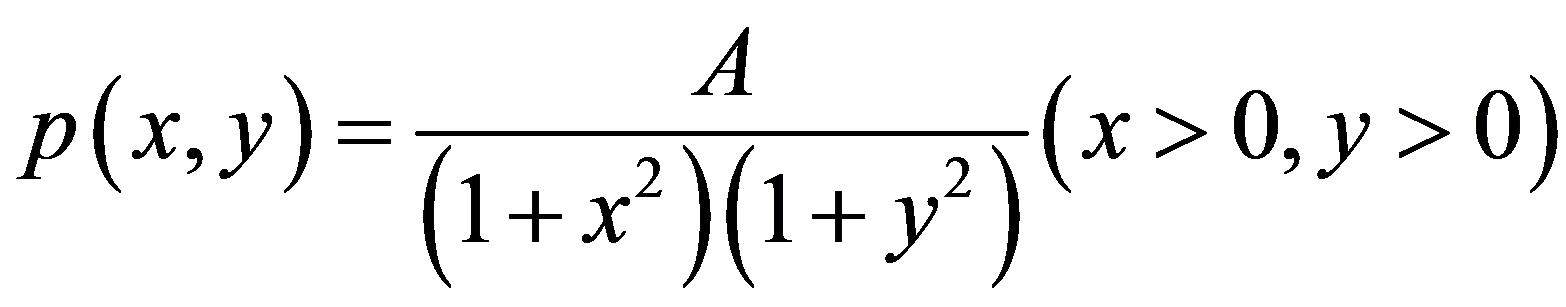 A.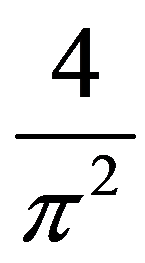 B.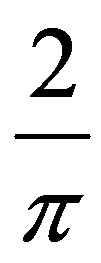 C.1D.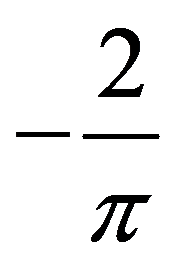 71．设两个相互独立的随机变量 X 和 Y 分别服从正态分布 N (0,1)和 N (1,1)，则下列结论正确的是（　　）。A.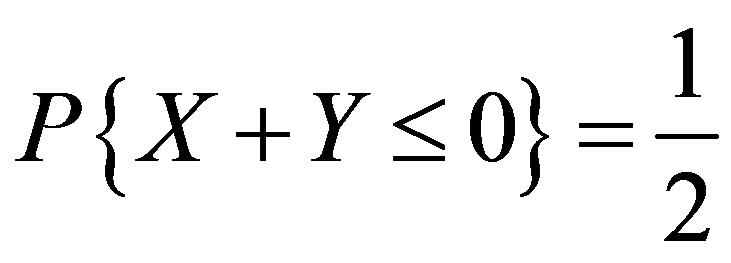 B.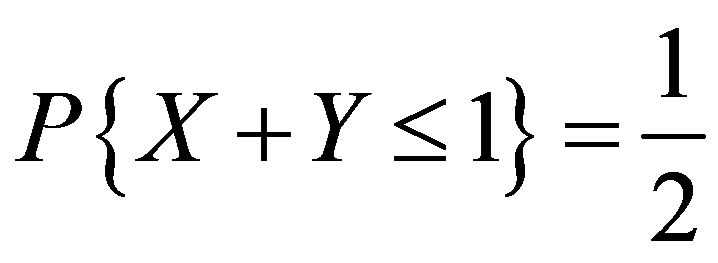 C.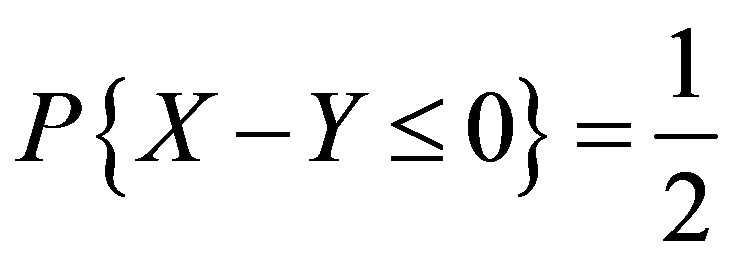 D.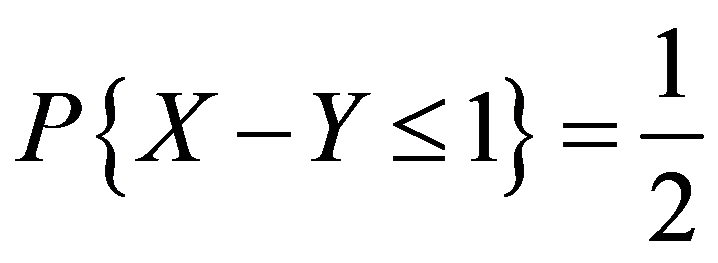 二、计算题72．已知随机向量(X,Y)的联合概率分布为（1）求(X,Y)的边缘分布；（2）判断X与Y是否独立；(3)P(X＞Y)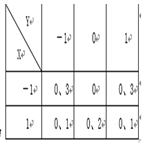 73．设(X,Y)的联合密度为（1）求边缘密度PX(x)和PY(x)；（2）判断X与Y是否相互独立。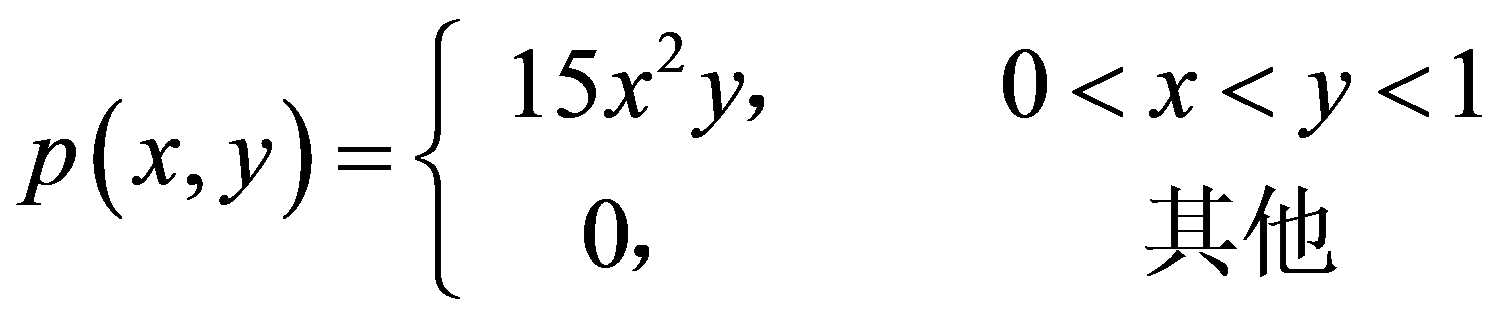 74．某种电池的寿命（单位：小时）是一个随机变量X，且X服从N(300,252)。求：(1)这样的电池寿命在250小时以上的概率； (2)使电池寿命在(300-a,300+a)内的概率不小于0.9的常数a。 (Φ(2)=0.97725,Φ(1.64)=0.95)75．设某校一年级学生期末数学成绩X近似服从正态分布N(75,100), 如果85分以上为优秀, 则数学成绩优秀的学生占全体学生人数的百分之几?Φ(1)=0.8413三、填空题76．设随机变量X和Y相互独立，其概率分布分别为P{X=Y}=______.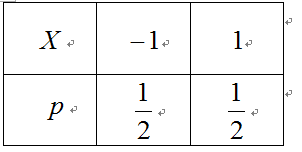 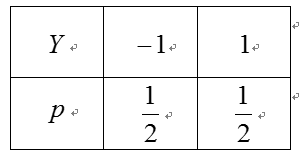 77．设二维随机变量（X,Y）的联合分布律为： 则a=________,b=________。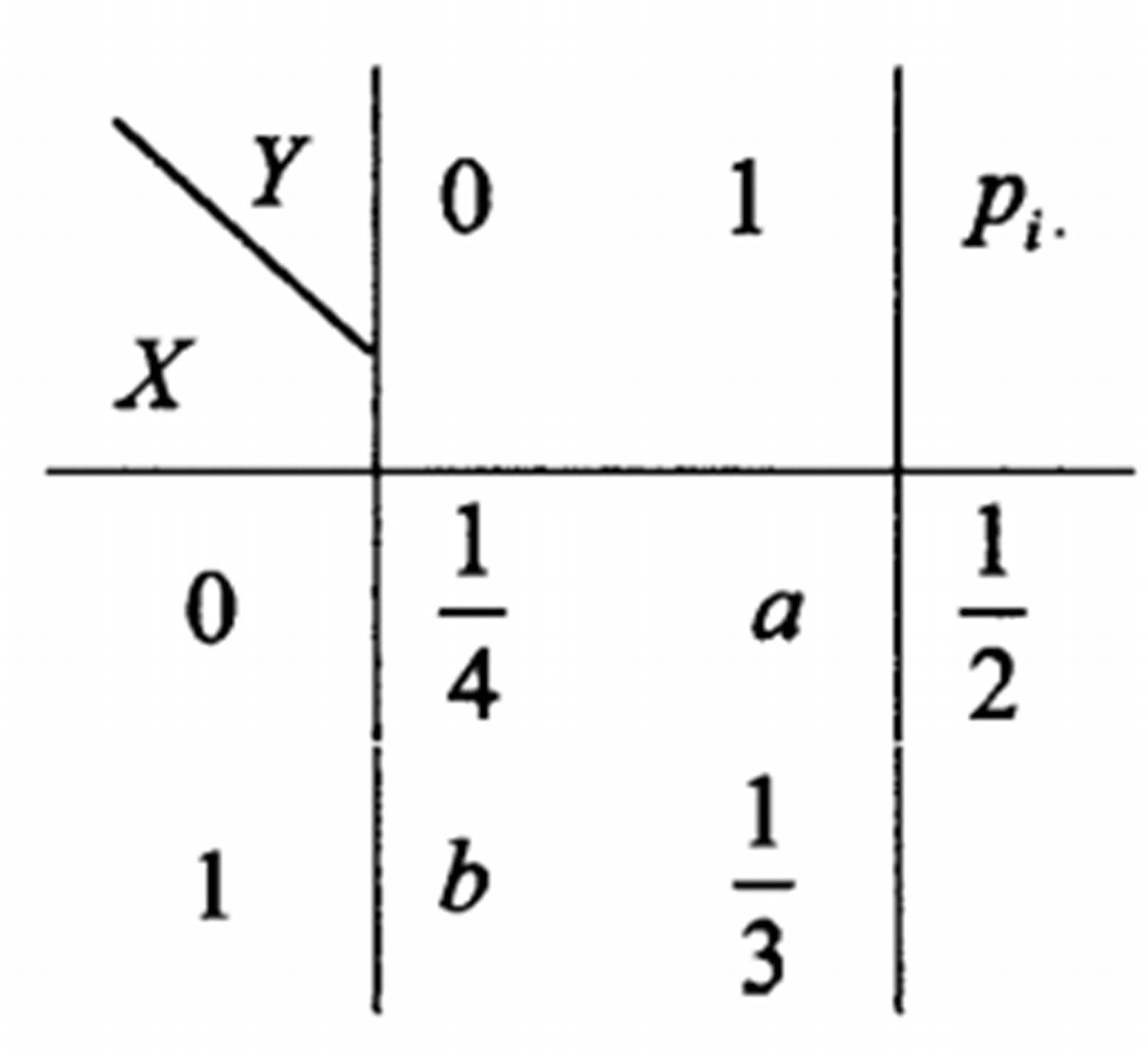 第四章　随机变量的数字特征一、单项选择题78．已知随机变量X的数学期望为EX,则必有（     ）。A.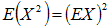 B.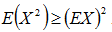 C.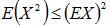 D.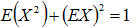 79．设X服从泊松分布，且D(X+3)=2,则。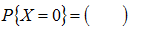 A.0B.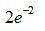 C.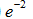 D.1/280．设 ，则由切比雪夫不等式有（      ）。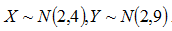 A.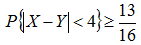 B.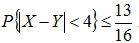 C.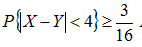 D.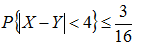 81．设随机变量 相互独立且均服从参数为 的指数分布，标准状态分布的分布函数为 ，则下列结论正确的是（      ）。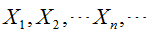 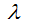 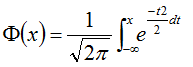 A.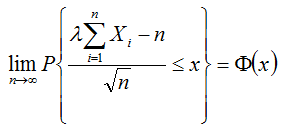 B.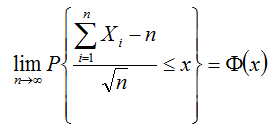 C.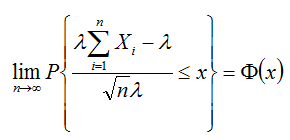 D.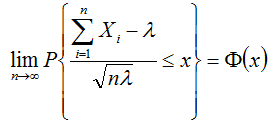 82．设X为服从正态分布N(-1, 2)的随机变量, 则E(2X-1)= （　　）。A.9B.6C.4D.-383．对随机变量X来说，如果E(X)≠D(X)，则可断定X不服从（　　）。A.二项分布B.指数分布C.泊松分布D.正态分布84．若随机变量Y是X的线性函数，Y=αX+b(α>0)且随机变量X存在数学期望与方差，则X与Y的相关系数 ρxy=（　　）。A.αB.α2C.0D.185．已知随机变量 X 服从二项分布B(n,p)，且E(X)=2.4，D(X)=1.44，则二项分布的参数n，p的值为（　　）。A.n = 4，p = 0.6B.n = 6，p = 0.4C.n = 8，p = 0.3D.n = 24，p = 0.186．设随机变量X的分布密度为，则D(2-X)=（　　）。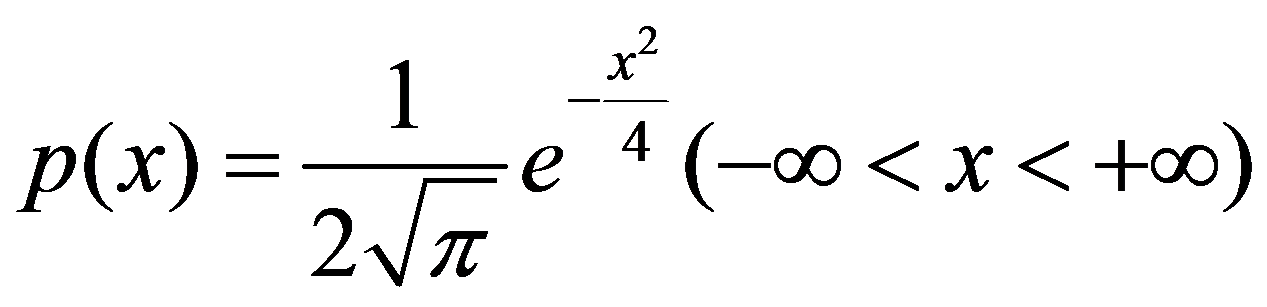 A.-2；B.2；C.-4；D.4；87．设随机变量X与随机变量Y相互独立且同分布 P{X=-1}=P{Y=-1}=1/2, 且，P{X=1}=P{Y=1}=1/2, 则下列各式中成立的是（　　）。A. P{X+Y=0}=1/4B. P{XY=1}=1/4C. P{X=Y}=1/2D. P{X=Y}=188．设随机变量X,Y的期望与方差都存在, 则下列各式中成立的是（      ）。A.E(X+Y)=EX+EYB.E(XY)=EX·EYC.D(X+Y)=DX+DYD.D(XY)=DX·DY89．设X服从参数为λ的指数分布e(λ)，则（   ）。A.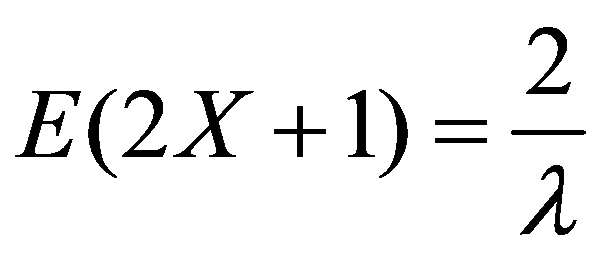 B.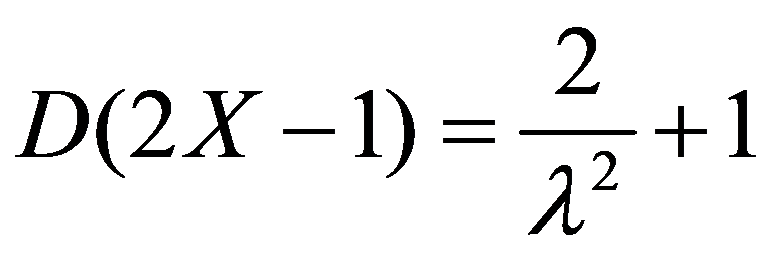 C.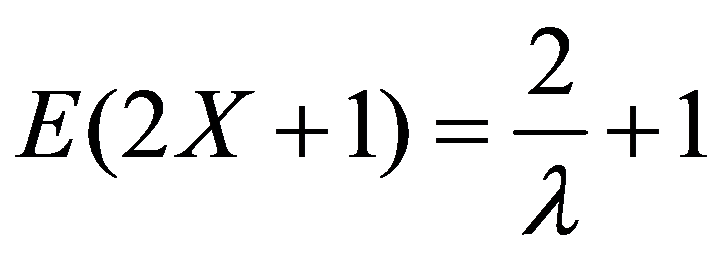 D.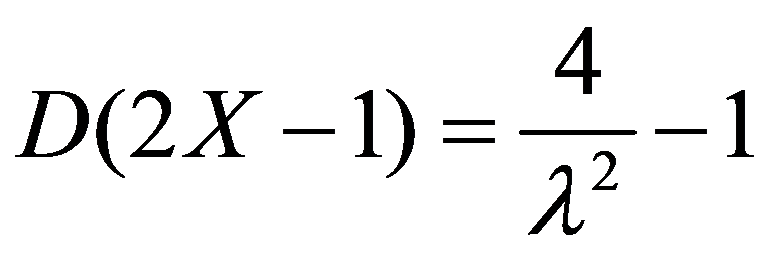 90．设随机向量（X , Y）满足E(XY) = EX·EY，则 （　　）。A.X、Y相互独立B.X、Y不独立C.X、Y相关D.X、Y不相关91．设X1,X2,…,Xn是n个相互独立同分布的随机变量，EXi=u，DXi=4(i=1,2,…,n)，则对于 （　　）。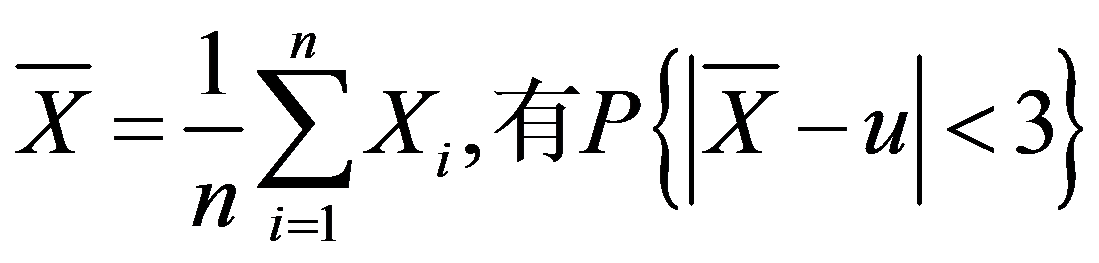 A.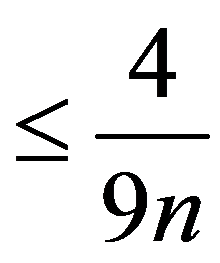 B.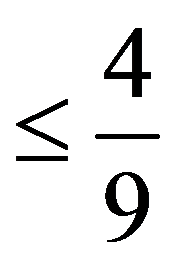 C.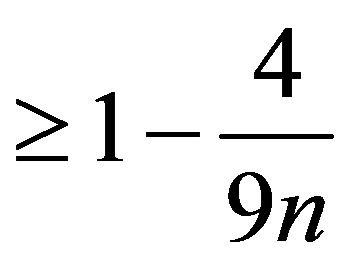 D.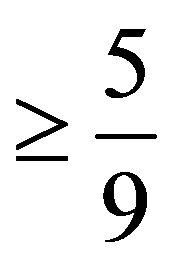 92．设X服从泊松分布，且E(X2)-6=0，则P {X = 0}= （　　）。A.e-1B.e-2C.e-3D.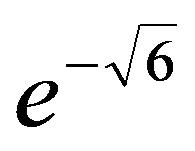 93．设 X 服从二项分布 B(n,p)，则下列正确的是（　　）。A.E(2X-1)=2npB.D(2X-1)=4np(1-p)+1C.E(2X+1)=4np+1D.D(2X-1)=4np(1-p)二、计算题94．若盒中有5个球，其中2个白球3个黑球, 现从中任意取3个球，设随机变量X为取得白球的个数。求：（1）随机变量X的分布； (2)	数学期望EX , 方差DX。95．对敌人阵地进行100次炮击。每次炮击命中目标的炮弹的数学期望是4，标准差是1.5。求100次炮击中有370至430颗炮弹命中目标的概率。(Φ(2)=0.9772)96．一汽车沿一街道行使，需要通过三个均设有红绿灯信号灯的路口，每个信号灯为红或绿与其他信号灯为红或绿相互独立，且红或绿两种信号灯显示的时间相等。以X 表示该汽车未遇红灯而连续通过的路口数。求：（1）X 的概率分布； (2）E(X2+1)。三、填空题97．设随机变量X的数学期望为EX=μ、方差DX=σ2，则由切比雪夫不等式有P{|X-μ|≥2σ}≤______。98．设随机变量X服从泊松分布，且P（X=1）=P（X=2），E（3X-1）= ______。99．设随机变量X服从区间(2,6)上的均匀分布, 则E(3X+1)=______。100．设X服从正态分布N(-1,6)，则D(-2X+1)=______。四、证明题101．设随机变量χ的数学期望存在，证明随机变量χ与任一常数b的协方差是零。参考答案第一章　随机事件及其概率一、单项选择题1.B2.D3.A4.D5.C6.A7.A8.D9.A10.C11.C12.B13.D14.B15.B16.D17.B18.A二、计算题19.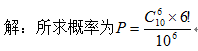 20.解：设X为运行期间部件完好个数, 则X 服从二项分布B(100, 0.9)由中心极限定理,得系统正常工作的概率为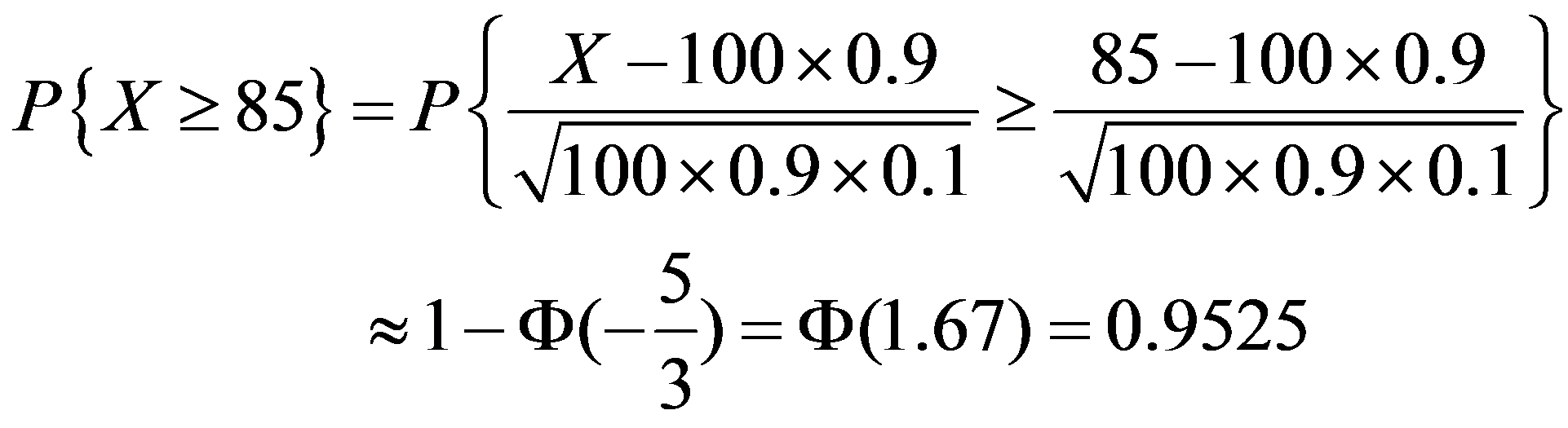 21.解：假设：A={订日报}，B={订晚报}，C=A+B由已知 P（A）=0.5，P（B）=0.65 ，P（C）=0.85所以 P(AB)=P（A）+ P（B）-P(A+B)=0.5+0.65-0.85=0.3即 同时订这两种报纸的住户的概率为0.3。22.解：设A表示“甲击中目标”，B表示“乙击中目标”，C表示“目标被击中”。则 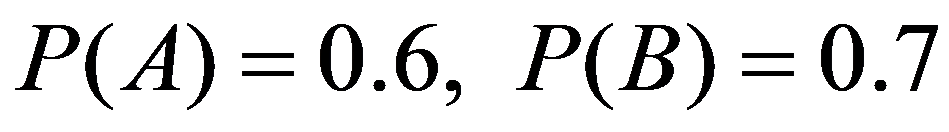 甲.乙进行独立射击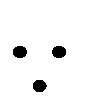 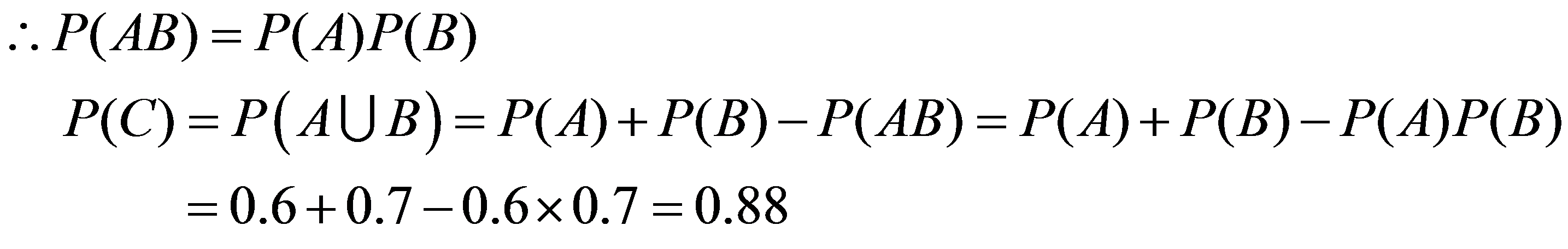 23.解： (1) 设A表示“产品检验合格” B表示“产品合格”则由全概率公式有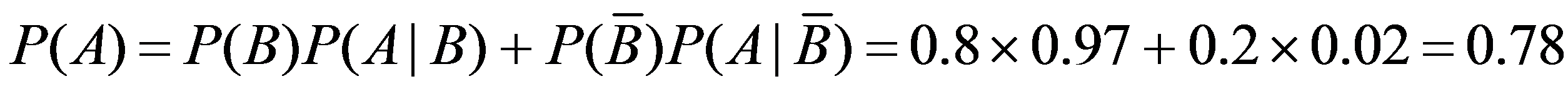 即任一产品被检验员检验合格的概率为0.78；(2) 根据题意由贝叶斯公式有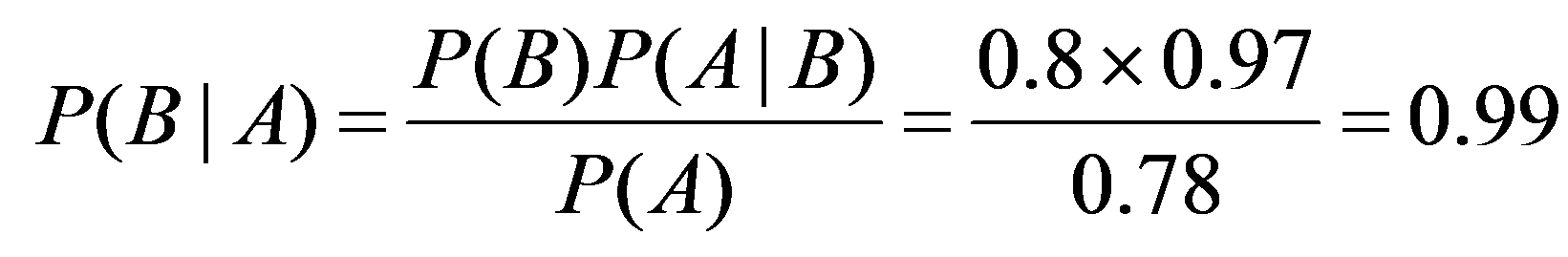 即若一产品通过了检验，则该产品确为合格品的概率为0.99。24.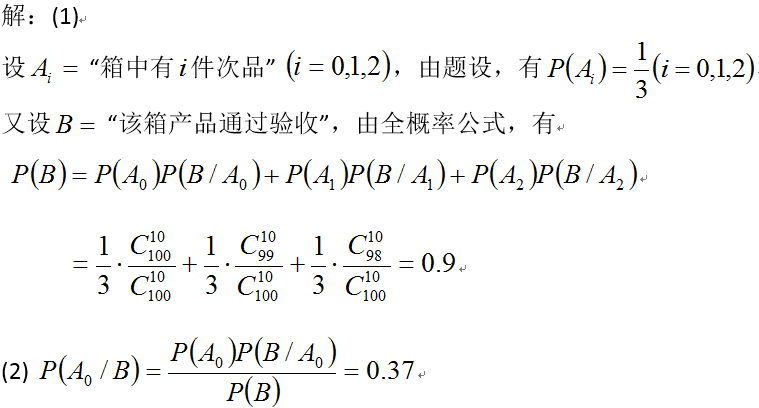 三、填空题25.0.8526.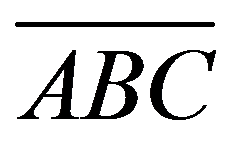 27.0.628.0.829.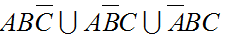 30.0.09631.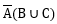 四、证明题32.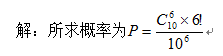 33.证明：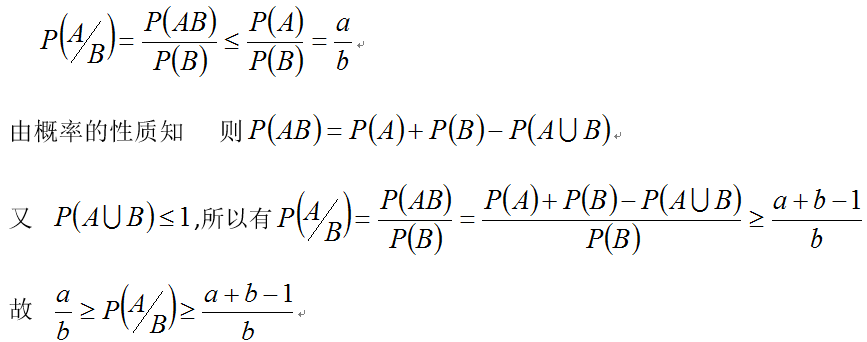 34.证明:因为A与B独立，所以，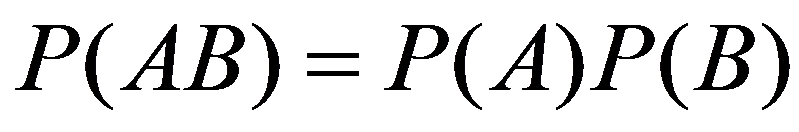 则有: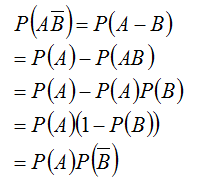 故 A与也相互独立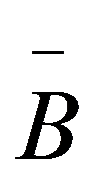 35.证明 ：因为A与B独立，所以P(AB)=P(A)P(B)，则有：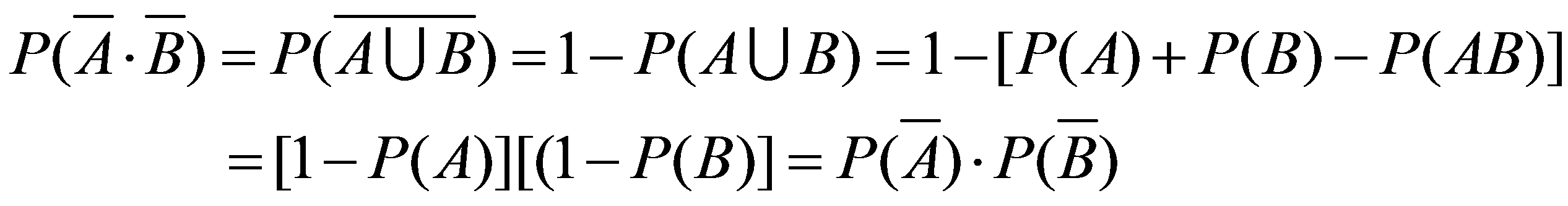 即得。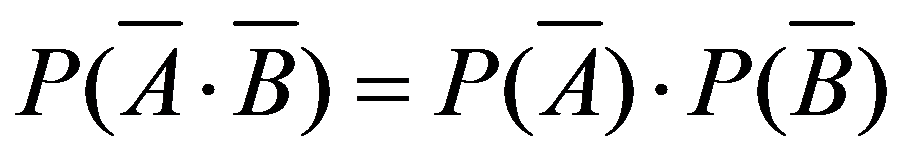 故也相互独立。第二章　随机变量的分布一、单项选择题36.A37.D38.C39.B40.B41.A42.D43.C44.C45.C46.C47.A48.D49.B二、计算题50.解：由题意知新生儿体重X近似地服正态分布N(3, 4), 则P{X＞4}=1-P{X≤4}=1-Φ((4-3)/2)=1-Φ(0.5)=1-0.6915=0.3085新生儿体重超过4公斤的概率为0.3085。51.解： 已知～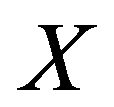 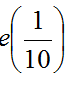 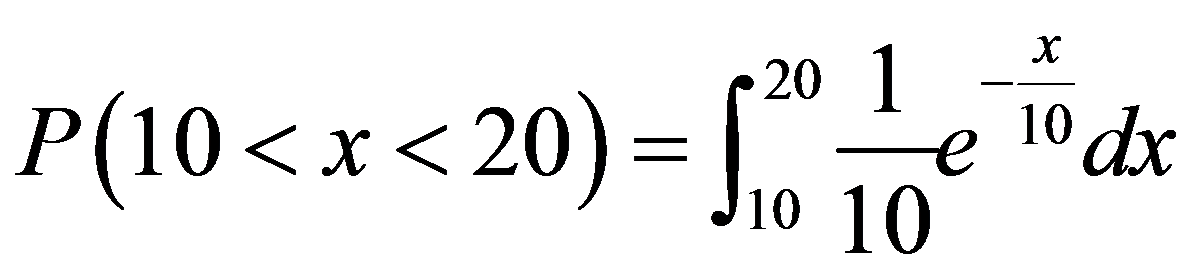 = 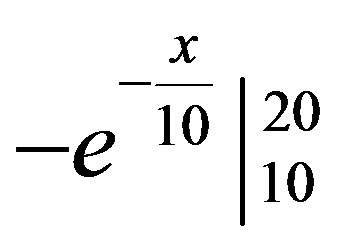 =。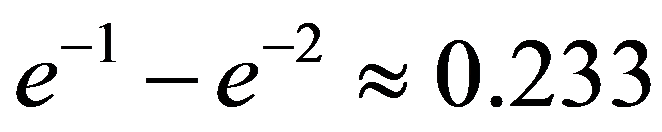 52.解：(1) 随机变量,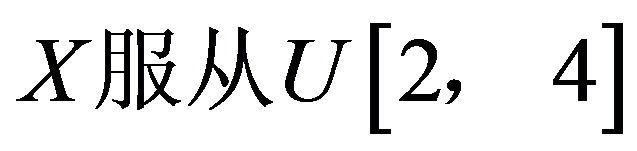 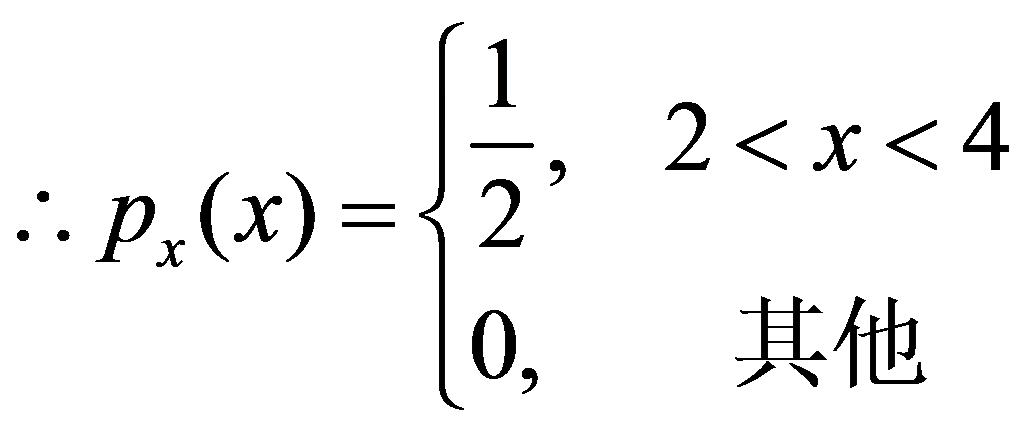 又随机变量 ,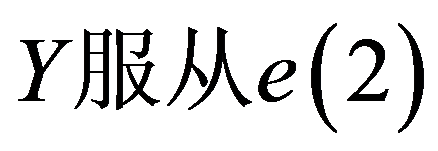 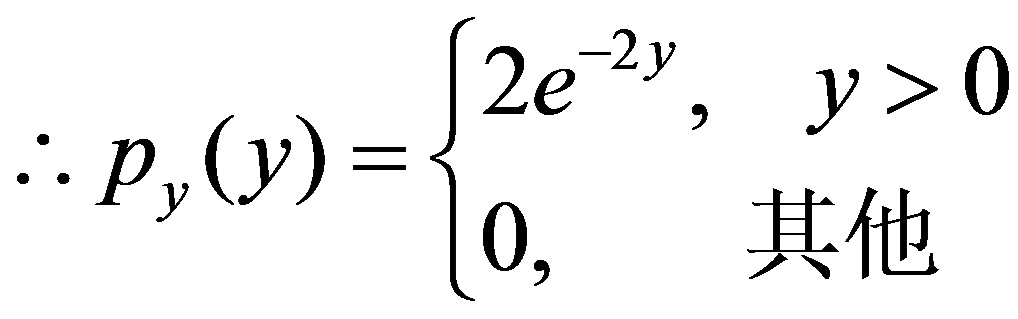 且与相互独立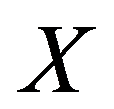 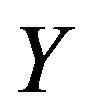  的联合密度为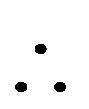 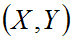 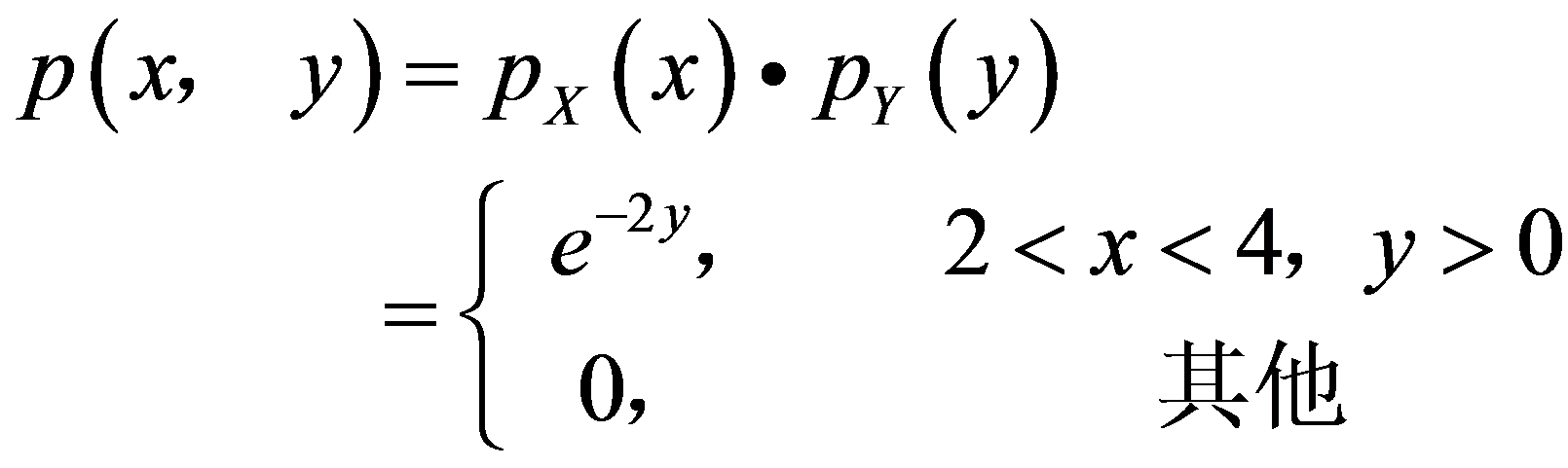 （2）随机变量, 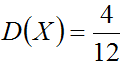    又随机变量, 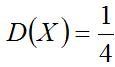 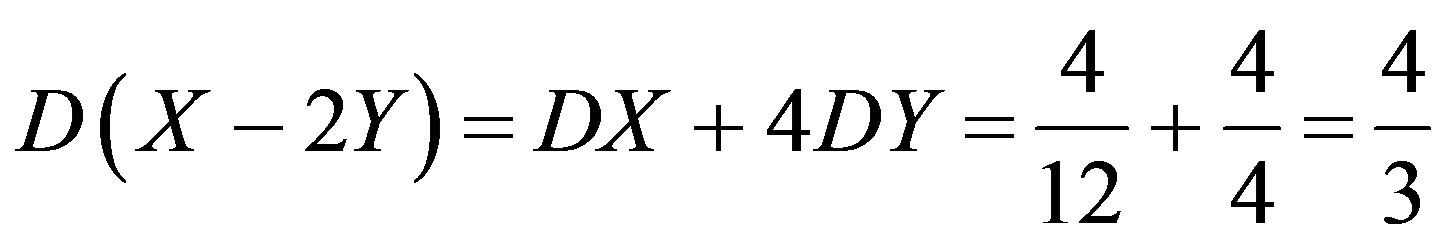 53.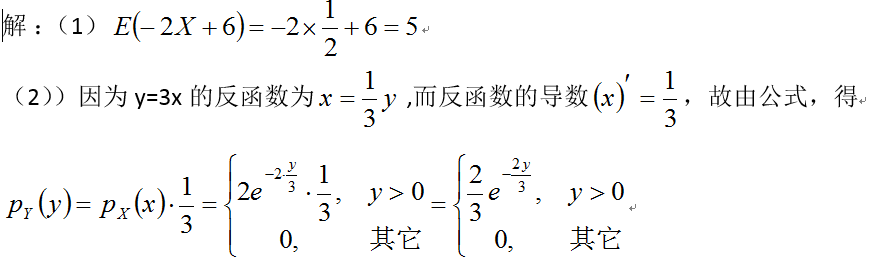 三、填空题54.255.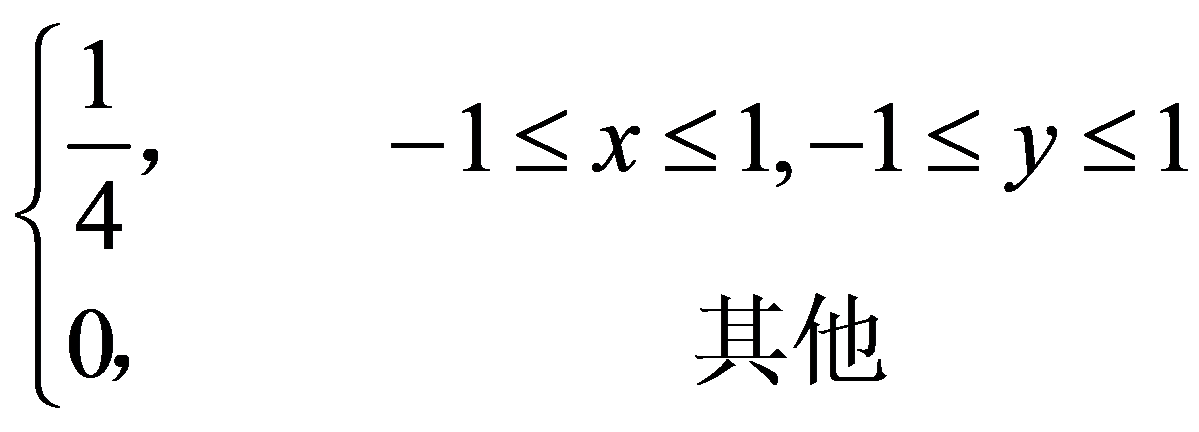 56.C=657.N(3,25);58.1/1059.2/360.15四、证明题61.解：X可能取值为：0,2,3P(X=0)=1/2-0=1/2P(X=2)=3/4-1/2=1/4P(X=3)=1-3/4=1/42.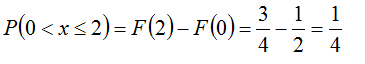 第三章　多维随机变量的分布一、单项选择题62.C63.B64.C65.B66.C67.C68.B69.C70.A71.B二、计算题72.解：(1) 依题意，可得如下联合分布表：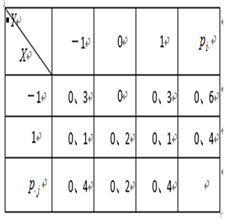 （2）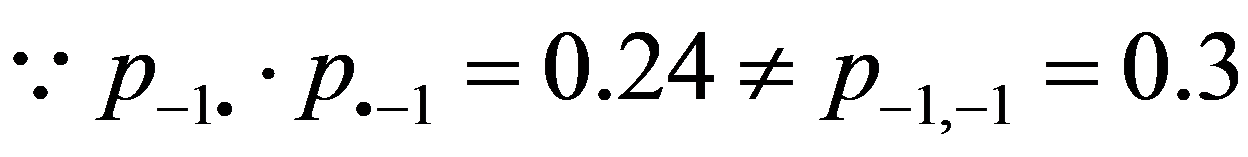 不独立。(3)P(X>Y)=P(X=1,Y=-1)+P(X=1,Y=0)=0.1+0.2=0.3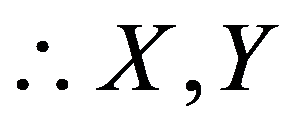 73.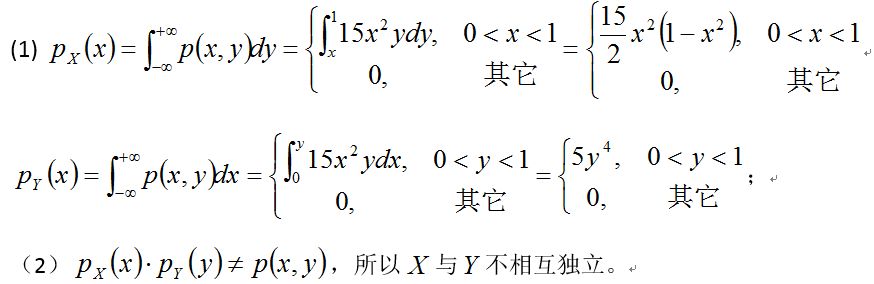 74.解：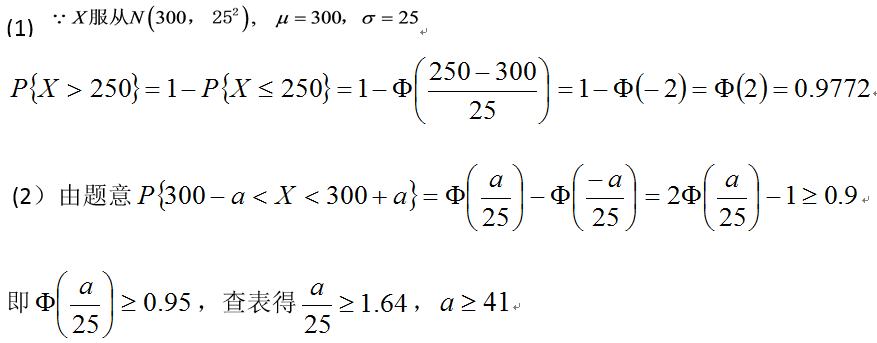 75.解：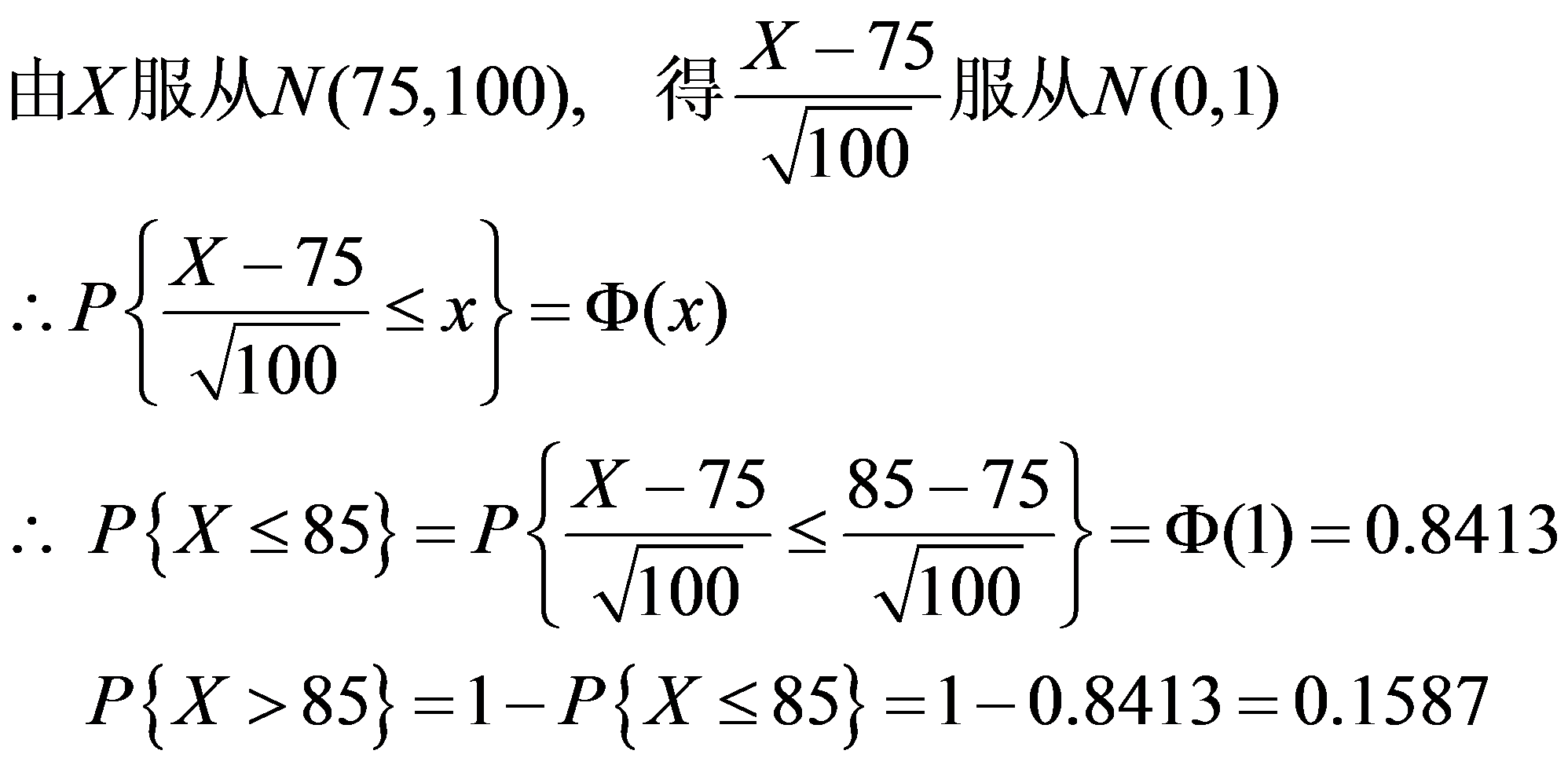 即数学成绩优秀的学生占全体学生人数的15.87％。三、填空题76.1/277.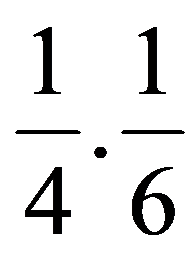 第四章　随机变量的数字特征一、单项选择题78.B79.C80.C81.A82.D83.C84.D85.B86.B87.C88.A89.C90.D91.C92.B93.D二、计算题94.解：(1) 设随机变量X表示白球的个数, 则X的取值为 0, 1, 2由题意得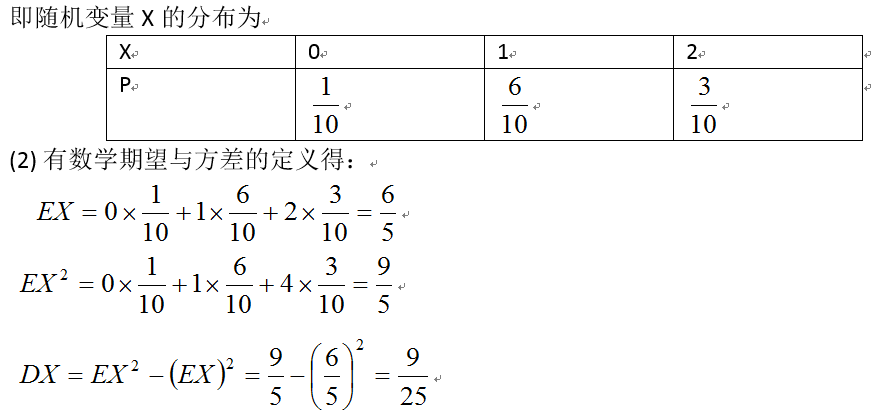 95.解：设 表示第次炮击命中目标的炮弹数，由题设，有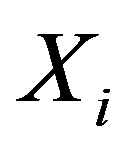 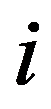 ，Eχi=4，Dχi=1.52，（i=1,2,...100) 设100次炮击命中目标的炮弹数 ，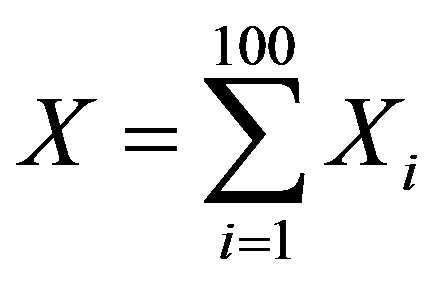 则，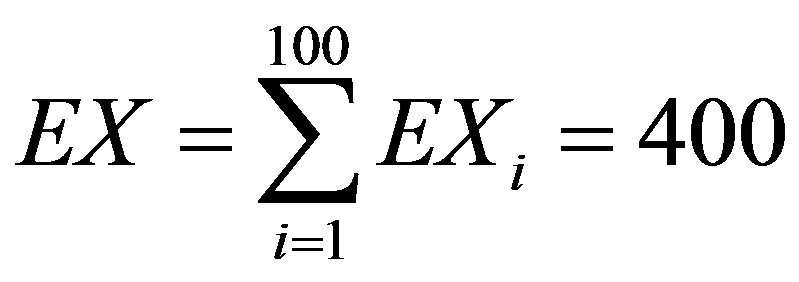 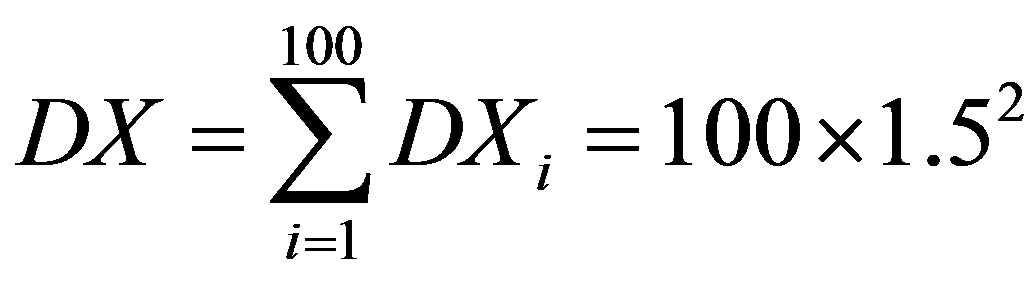 因为 χ1,χ2,...χ100相互独立，同分布，则由中心极限定理知，近似服从正态分布N(400,100×1.52)，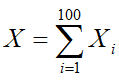 于是 P{370≤X≤430}=2Φ（30/15）-1=2×0.9772-1=0.955496.解： (1) 由题意x的可能取值为0,1,2,3, 且 P{X=0}=1/2 P{X=2}=1/2×1/2×1/2=1/8则x的概率分布为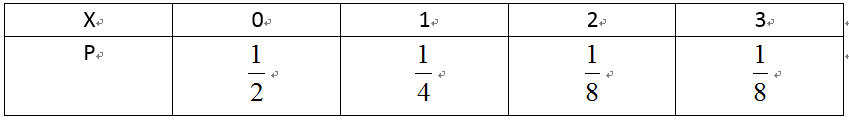 (2）由离散型随机变量函数的数学期望，有E(X2+1)=EX2+1           =0×P{X=0}+1×P{X=1}+22×P{X=2}+32×P{X=3}+1=1×1/4+4×1/8+9×1/8+1=23/8三、填空题97.1/498.599.13100.24四、证明题101.证明：由协方差的定义及数学期望的性质，得cov(χ,b)=E(χ-Eχ)*(b-Eb)=E(χ-Eχ)*(b-b)=0